Rotary Clubs of Yolo County Beer Booth Committee-2022 County Fairhttp://www.woodlandrotary.org/BeerBooth.cfm  (information repository)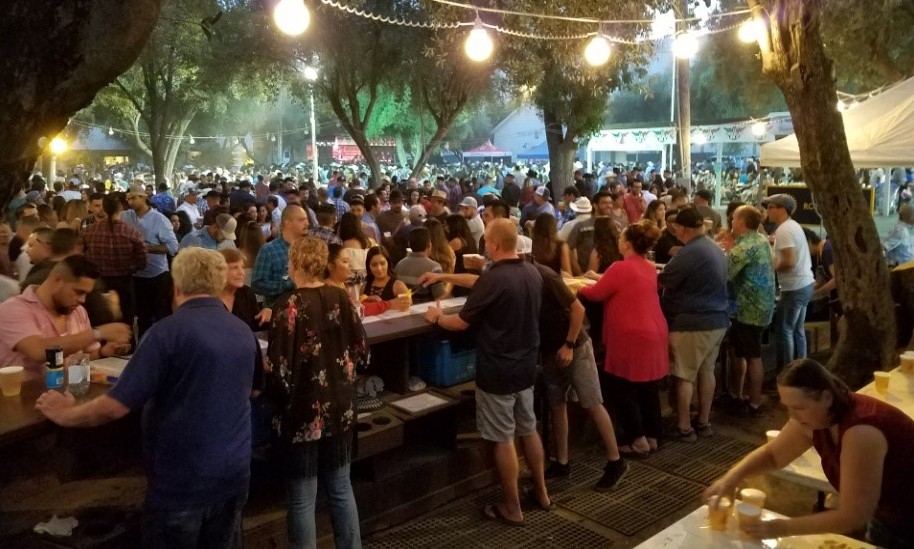 Agenda for Committee meeting5:30 Monday, 9 May 2022 at Rotary Park, County FairgroundsPark at fair office, come in through ped gate Greetings, introductions, pizza and water provided.   Fair updates: Hours: ticket booth and bar open at 6 pm Wed, 4 pm on Thurs/Fri, and noon Sat/Sun.  Ticket booth closes at 11:00 pm and serving stops at 11:30 pm each night of fair.Stage has been relocated to the knoll by the East St gate; that is where the only entertainment will be (no stage/music by the arena).  No news yet on hours for the music.  Co-Chairs from different areas:  Shaun Morrow , Gretchen Peralta, Susan Lindquist.)  Others interested?   Sounding board for issues.  More in depth review of policies, job descriptions. General discussion/identify issues:ABC Responsible Beverage Service (RBS) training and examRough draft of job descriptions; thoughts?  Slot allocation process/Organization and staffingTicket booth operationCourier process Music  Does anyone want to tackle this?Credentials and passes.Can we use Google Docs, or website? for document storage and collaboration?Procedure Manual 2022.docxBeer Booth job descriptions.docx2022 Master spreadsheet.xlsx (slot assignments)Beer booth guidelines multi position/2015-10-04 Rotary Beer Booth Bylaws 4Oct15 (Bylaws approved by Mag7+3 club presidents).Next meeting Date/Time/Location